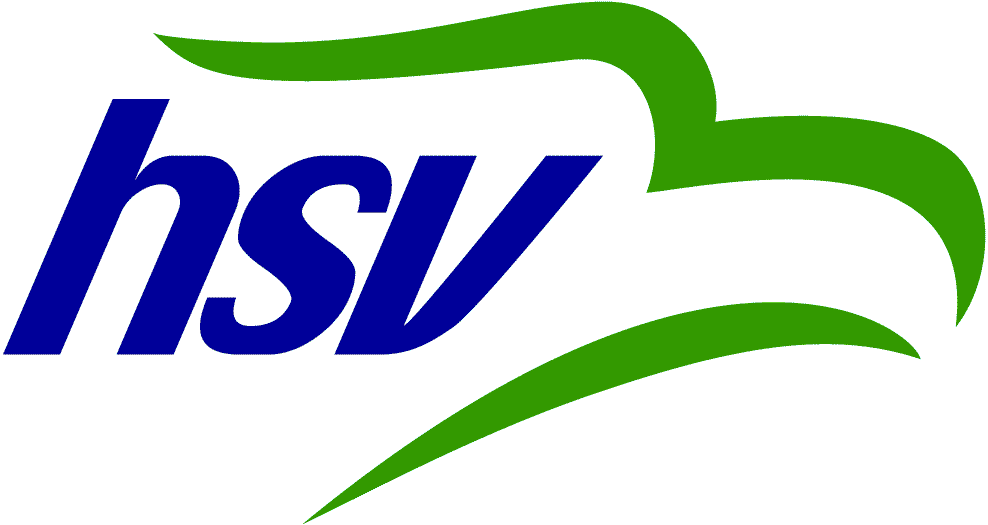 9. fundur stjórnar HSV þriðjudaginn 15. apríl 2011Frístundamiðstöðinni sundlaugarloftinu kl 18:00Mætt voru Jón Páll Hreinsson, Guðni Guðnason, Ari Hólmsteinsson , Maron Pétursson,  Erla Jónsdóttir, Sturla Páll Sturluson, Margrét Högnadóttir, Gylfi Gíslason og Kristján Kristjánsson.Ársþing 2011Farið yfir tillögur sem stjórn sambandsins ætlar að leggja fram á ársþingi í maí. Framkvæmdarstjóra falið að gera orðalagsbreytingu varðandi skýrsluskil í lögum félagsins.  Guðna Guðnasyni og framkvæmdarstjóra falið að athuga möguleika á breytingum á tryggingum sambandsins.  Ræddir mögulegir þingforsetar og þingritarar.  Framkvæmdarstjóra falið að ganga frá þeim málum samkvæmt tillögum á fundinum.Íþróttaþing ÍSÍFramkvæmdarstjóri fer yfir nýafstaðið íþróttaþing ÍSÍ, tillögur, umræður og nefndarstörf.  Umsókn í HSV – Nýtt íþróttafélagTekið fyrir ósk um aðild að HSV frá íþróttafélaginu Kubb, íþróttafélags eldri borgara í Ísafjarðarbæ.  Stjórn HSV fagnar aðildarbeiðni félagsins og samþykkir hana.  Umsóknin fer fyrir ársþing HSV 10.maí næstkomandi til endanlegrar samþykktar.Bréf sem borist hafaFrá HSK – 100 ára saga HSKLagt fram til kynningarFrá Knattspyrnufélaginu Val – 100 ára saga Lagt fram til kynningarÖnnur mál.Jens Kristmannsson sæmdur heiðurskrossi ÍSÍStórn HSV óskar Jens Kristmannssyni innilega til hamingju.Fundi slitið kl 19:15Fh. Stjórnar HSVKristján Þór KristjánssonFramkvæmdarstjóri